Formularz zgłoszeniowyVII Czempionat Koni Ras Zimnokrwistych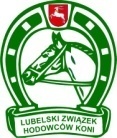 Bedlno, 15.05.2022 r.Termin zgłoszeń: 09.05.2022 r.Ja niżej podpisany oświadczam, że jestem właścicielem wyżej wymienionych koni. Konie zgłoszone do pokazu spełniają wszystkie warunki udziału w Czempionacie, które jednocześnie akceptuję bez zastrzeżeń. Potwierdzam brak konfliktu interesów z sędziami pokazu. Dane zawarte w zgłoszeniu są pełne  i prawdziwe oraz zgodne  z wpisem do Ksiąg.……………………………………………………………………………………………………………………………………………………………………………………………….………….Właściciel (imię i nazwisko lub nazwa) osoba prawna/osoba fizyczna *……………………………………………………………………………………………………………………………………………………………………………………………….………….Adres Właściciela……………………………………………………………………………………………………………………………………………………….……			Telefon												NIP……………………………………………………………………………………………………………………………………………………………			Data											Podpis ZgłaszającegoZgłoszenie prosimy przesłać najpóźniej do  dnia 09.05.2022 r. na adres:Lubelski Związek Hodowców Koniul. Mełgiewska 7-9 bl. 120-209 Lublin, tel. 81 746-20-94e-mail: lzhk@tlen.pl															*) niepotrzebne skreślić									L.p.Nazwa koniaRasaPłećData urodzeniaNr paszportuPochodzenie konia (ojciec-matka/ojciec matki)WłaścicielUwagi1.2.3.